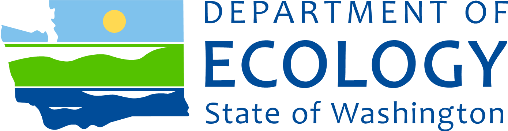 Weyerhaeuser Sawmill Aberdeen Responsiveness SummaryComment Period:   February 4-March 5, 2019Cleanup Site ID:	4987Facility ID:	1126Address:  	500 North Custer Street, Grays Harbor, WA 98520County: 	Grays HarborDocuments for review and commentAgreed Order DE #15953Removal of the environmental covenantPublic Participation PlanBackground 	Grays Harbor Historical Seaport Authority (GHHSA) entered into an Agreed Order with the Department of Ecology to study contamination at the Weyerhaeuser Sawmill in Aberdeen, Washington (site).From the early 1900s, the site was used for sawmills and other forest product industries.  Recent investigations identified many potential sources of contaminants and contaminated areas. These include Shannon Slough, former maintenance areas, and chemical and hazardous material storage buildings, buildings used to treat lumber, above and below ground storage tanks.GHHSA acquired the parcels from Weyerhaeuser in 2013 and agreed to take responsibility for cleaning up any legacy environmental contamination.  The following contaminants are suspected to be found in sediments, soil, or groundwater:Benzoic acidPolychlorinated biphenyls (PCBs)Wood wasteMercury Polycyclic aromatic hydrocarbons (PAHs) Metals (chromium, lead, copper, and manganese)Petroleum hydrocarbons (TPHs) Volatile organic compounds (VOCs)DioxinsPhenolCommentsEcology held a comment period on the documents listed above.  No comments were received.  The Agreed Order and Public Participation Plan are now final.  The environmental covenant will be removed.Prepared byTom MiddletonCleanup Project ManagerSheila CoughlanPublic Involvement Coordinator 